品川区産業振興事業主催：一般財団法人 品川ビジネスクラブ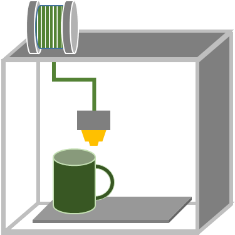 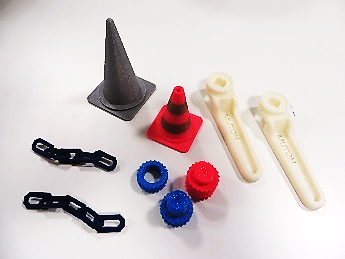 3Dプリンタ体験教室今話題の3Dプリンタで新時代のモノづくりを体験してみよう!! 概要３Ｄプリンタを使った新時代のモノづくりを学んでみませんか?みなさんには３Ｄプリンタを使い、立体造形の製作体験をしていただきます。参加者の興味やレベルに応じて2種類のクラスを用意しました。また、どちらのクラスもレーザーカッターによるアクリル定規への彫刻体験も行います。なお、ご自身の製作物はお土産としてお持ち帰りいただけます。ビギナークラス：用意してある3Dデータを使用し、3Dプリンタによる製作体験。アドバンスクラス：自分でネームプレートをデザインし、3Ｄプリンタで出力。※アドバンスクラスは、文字入力等の簡単なパソコン操作が可能な方を対象としています。日　時：ビギナークラス　： ８月２０日（日）　　　アドバンスクラス： ８月２１日（月）  　各日　第1部：10:00-12:00、第2部：13:00-15:00、第3部：15:30-17:30会　場：品川区北品川5-5-15大崎ブライトコア４F  品川産業支援交流施設(SHIP) （http://www.ship-osaki.jp/access/）対　象：小学５・６年生、中学生、高校生　(区内在住・在学の方)定　員：１回１２人 (全７２人)  (申し込み多数の場合は抽選となります。)参加費：無　料※ 注意事項 ※・参加者の方には、当日のご案内および受講証を郵送にてお送りいたします。　（申し込み多数で抽選となった場合は、当選された方へのみお知らせいたします。）・集合場所・解散場所はSHIPとなります。・参加者は傷害保険に加入します。（手続き費用等は全て主催者で行います。）・当日実施した教室風景等をホームページ、SNS等で掲載する場合があります。あらかじめご了承ください。・父兄の方でも3Dプリンタにご興味のある方は見学可能です。（申込用紙の保護者同伴を有としてください。）3Dプリンタ体験講座申込用紙（1枚につき1名まで。切り取らずにこのままFAXでご送付または直接SHIP受付にお持ちください。）申し込み締め切り　８月４日（金）問い合わせ先:品川ビジネスクラブ　 TEL：03-5449-6557／FAX：03-5449-6558 (担当:鈴木)ふりがな氏名（ 男 / 女 ）電話番号住所〒〒〒〒〒〒〒〒〒学校名学年保護者同伴保護者同伴有 / 無希望クラスビギナー / アドバンス希望時間第1希望第1希望第1希望第2希望第2希望第3希望第3希望